Order Form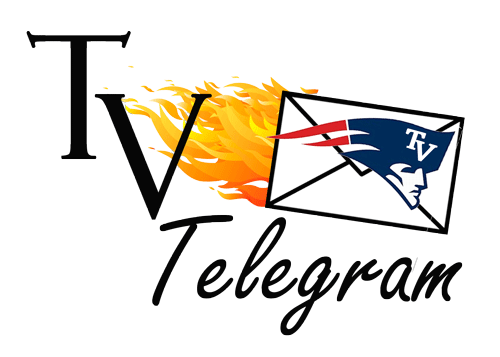 Please provide a picture or business card via email in .jpg form or attached to this form.On the reverse side of this form, please indicate the style of ad you would like by circling one of the templates. We will send you a proof via email before your ad will be displayed.Name:Phone:Email:Please Choose a Package:Please Choose a Package:Please Choose a Package:Please Choose a Package:Please Choose a Package:Please Choose a Package:Please Choose a Package:Please Choose a Package:Please Choose a Package:1 Game$10Date:Holiday Tourney$155 Games $35Dates:1 Entire Sport’s Season$50Choose belowChoose belowChoose belowChoose belowChoose belowChoose belowSpecial-All 4 Sports$100Please choose which sport:Please choose which sport:Please choose which sport:Please choose which sport:Varsity Girls (10)Varsity Boys (12)JH Girls (8)JH Boys (8)StudentBusinessEventBirthday/AnniversaryStudent/Business:Number/Phone#:Color Suggestions:Message: